I. OPIS TECHNICZNY ELEMENTÓW WYPOSAŻENIAII.  OFERTOWA WARTOŚĆ ELEMENTÓW PRZEDMIOTU ZAMÓWIENIAIII.  UWAGI KOŃCOWELP.ELEMENT WYPOSAŻENIAELEMENT WYPOSAŻENIAWARTOŚĆ
 WYMAGANALP.SYMBOLNAZWA1Ea1Stół kuchenny 1601 szt.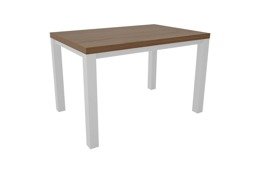 Zdjęcie lub grafika zamieszczona w kolumnie „NAZWA” należy traktować jako ogólno-poglądowe, chyba że inaczej wskazuje poniższy opis1.1rok produkcjinie wcześniej niż przed 2021r.1.2opisx• blat • płyta meblowa HPL gr. 38mm,
• krawędzie zabezpieczone tworzywem PCV min. 2mm• konstrukcjaprofil stalowy, łączony po obwodzie, malowany proszkowo• nogi• zabezpieczone przed zarysowaniem posadzki,
• metalowe  profil stalowy kwadratowy lub okrągły  ⌀50,
• stopki wyrównujące nierówności o wys. 15 mm1.3parametryx• szerokość całkowita1600mm ± 5mm• głębokość całkowita800mm ± 5mm• wysokość całkowita750mm ± 5mm2Ea2Stół kuchenny 8024 szt.Zdjęcie lub grafika zamieszczona w kolumnie „NAZWA” należy traktować jako ogólno-poglądowe, chyba że inaczej wskazuje poniższy opis2.1rok produkcjinie wcześniej niż przed 2021r.2.2opisx• blat • płyta meblowa HPL gr. 38mm,
• krawędzie zabezpieczone tworzywem PCV min. 2mm• konstrukcjaprofil stalowy, łączony po obwodzie, malowany proszkowo• nogi• zabezpieczone przed zarysowaniem posadzki,
• metalowe  profil stalowy kwadratowy lub okrągły ⌀50,
• stopki wyrównujące nierówności podłogi  wys. 15 mm2.3parametryx• szerokość całkowita800mm ± 5mm• głębokość całkowita800mm ± 5mm• wysokość całkowita750mm ± 5mm3Ea2.1Stół kuchenny 601 szt.Zdjęcie lub grafika zamieszczona w kolumnie „NAZWA” należy traktować jako ogólno-poglądowe, chyba że inaczej wskazuje poniższy opis3.1rok produkcjinie wcześniej niż przed 2021r.3.2opisx• blat • płyta meblowa HPL gr. 38mm,
• krawędzie zabezpieczone tworzywem PCV min. 2mm• konstrukcjaprofil stalowy, łączony po obwodzie, malowany proszkowo• nogi• zabezpieczone przed zarysowaniem posadzki,
• metalowe  profil stalowy kwadratowy lub okrągły ⌀50,
• stopki wyrównujące nierówności podłogi wys. 15 mm3.3parametryx• szerokość całkowita600mm ± 5mm• głębokość całkowita600mm ± 5mm• wysokość całkowita750mm ± 5mm4Ea3Stół kuchenny 12025 szt.Zdjęcie lub grafika zamieszczona w kolumnie „NAZWA” należy traktować jako ogólno-poglądowe, chyba że inaczej wskazuje poniższy opis4.1rok produkcjinie wcześniej niż przed 2021r.4.2opisx• blat • płyta meblowa HPL gr. 38mm,
• krawędzie zabezpieczone tworzywem PCV min. 2mm• konstrukcjaprofil stalowy, łączony po obwodzie, malowany proszkowo• nogi• zabezpieczone przed zarysowaniem posadzki,• metalowe profil stalowy kwadratowy lub okrągły ⌀50,• stopki wyrównujące nierówności podłogi wys. 15 mm4.3parametryx• szerokość całkowita1200mm ± 5mm• głębokość całkowita800mm ± 5mm• wysokość całkowita750mm ± 5mmELEMENTY ZESTAWÓW KUCHENNYCH
UWAGA  Zdjęcie lub grafika zamieszczona w kolumnie „NAZWA” należy
                     traktować jako ogólno-poglądowe, chyba że inaczej wskazuje poniższy opisELEMENTY ZESTAWÓW KUCHENNYCH
UWAGA  Zdjęcie lub grafika zamieszczona w kolumnie „NAZWA” należy
                     traktować jako ogólno-poglądowe, chyba że inaczej wskazuje poniższy opisZ-80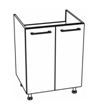 szafka stojąca pod zlewozmywak
• materiał płyta wiórowa pokryta laminatem HPL  gr. 18mm,
• 2 - drzwiowa,
• osadzona na 4-chromowanych nóżkach, wys. min. 100mm,
• uchwyty metalowe typu reling, rozstaw min. 110mm, 
• krawędzie zabezpieczone tworzywem PCV min. 2mm,
• pod zlewozmywak osadzony w blacie typu „postforming”
• wymiar 800*600*850mmU-60szafka stojąca pod umywalkę
• materiał płyta wiórowa pokryta laminatem HPL gr. 18mm,
• 2 - drzwiowa,
• osadzona na chromowanych nóżkach, wys. min. 100mm,
• uchwyty metalowe typu reling, rozstaw min. 110mm, 
• krawędzie zabezpieczone tworzywem PCV min. 2mm,
• pod umywalkę osadzoną w blacie typu „postforming”
• wymiar 600*600*850mmP-60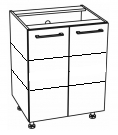 szafka stojąca pod blat typu „postforming” 
• materiał płyta wiórowa pokryta laminatem HPL gr. 18mm,
• 2 - drzwiowa,
• osadzona na chromowanych nóżkach, wys. min. 100mm,
• uchwyty metalowe typu reling, rozstaw min. 110mm, 
• krawędzie zabezpieczone tworzywem PCV min. 2mm,
• 2 – półki  (trzy przestrzenie) wraz z zabezpieczeniem przed wypadaniem oraz możliwością zmiany położenia półki
• wymiar 600*600*850mmSZ-60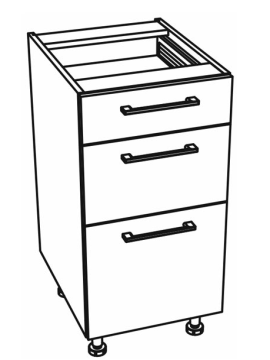 szafka stojąca pod blat typu „postforming” 
• materiał płyta wiórowa pokryta laminatem HPL gr. 18mm,
• 3 - szuflady, wysuwane prowadnice metalowe rolkowe,
• osadzona na chromowanych nóżkach, wys. min. 100mm,
• uchwyty metalowe typu reling, rozstaw min. 110mm, 
• krawędzie zabezpieczone tworzywem PCV min. 2mm,
• wymiar 600*600*850mmSZ-40szafka stojąca pod blat typu „postforming” 
• materiał płyta wiórowa pokryta laminatem HPL gr. 18mm,
• 3 - szuflady, wysuwane prowadnice metalowe rolkowe,
• osadzona na chromowanych nóżkach, wys. min. 100mm,
• uchwyty metalowe typu reling, rozstaw min. 110mm, 
• krawędzie zabezpieczone tworzywem PCV min. 2mm,
• wymiar 400*600*850mmSZ-30szafka stojąca pod blat typu „postforming” 
• materiał płyta wiórowa pokryta laminatem HPL gr. 18mm,
• 3 - szuflady, wysuwane prowadnice metalowe rolkowe,
• osadzona na chromowanych nóżkach, wys. min. 100mm,
• uchwyty metalowe typu reling, rozstaw min. 110mm, 
• krawędzie zabezpieczone tworzywem PCV min. 2mm,
• wymiar 300*600*850mmW-60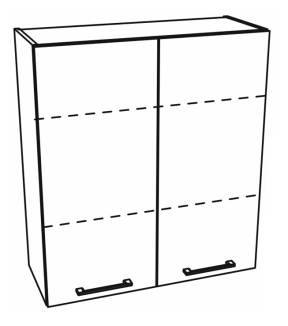 szafka wisząca – górna 
• materiał płyta wiórowa pokryta laminatem HPL gr. 18mm,
• 2 – drzwiowa,
• uchwyty metalowe typu reling, rozstaw min. 110mm, 
• krawędzie zabezpieczone tworzywem PCV min. 2mm,
• 2 – półki  (trzy przestrzenie) wraz z zabezpieczeniem przed wypadaniem oraz możliwością zmiany położenia półki
• wymiar 600*300*710mm
• bezpieczny montaż na ścianie z płyt g/kZw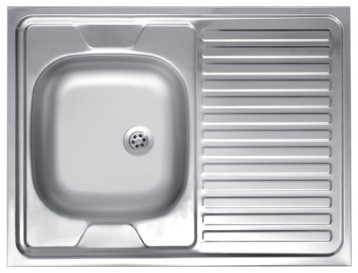 zlewozmywak 
• materiał - stal nierdzewna,
• jednokomorowy z ociekaczem
• możliwość montażu z prawej/lewej strony,
• wpuszczany w blat szafki o szer. 800mm, 
• montaż i podłączenie do istniejącej instalacji wod.-kan.Um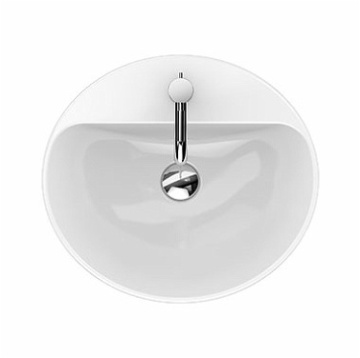 umywalka 
• materiał - ceramiczna,
• szerokość 500-550mm,
• wpuszczana w blat szafki o szer. 600mm, 
• montaż i podłączenie do istniejącej instalacji wod.-kan.Bz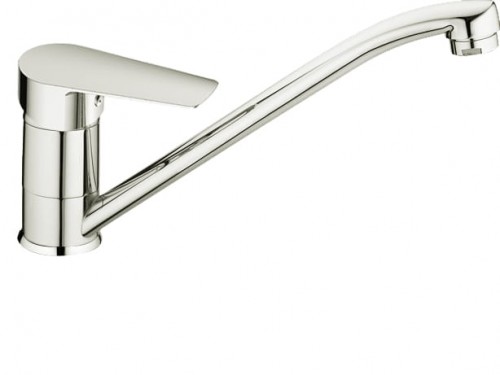 bateria zlewozmywakowa 
• stojąca, montowana w zlew stalowy
• wykończenie chrom połysk,
• ceramiczna głowica, obrotowa wylewka,• wysokość min. 15 cm od podstawy do perlatora,
• montaż i podłączenie do istniejącej instalacji wodociągowejBu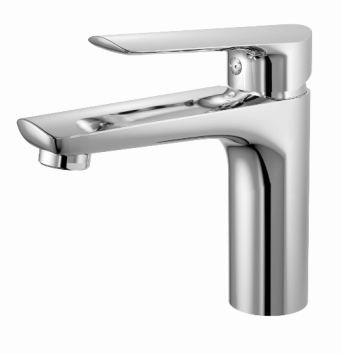 bateria umywalkowa
• stojąca, montowana w umywalce wpuszczanej w blat
• wykończenie chrom połysk,
• ceramiczna głowica,• wysokość min. 9,5 cm od podstawy do perlatora,
• montaż i podłączenie do istniejącej instalacji wodociągowejSn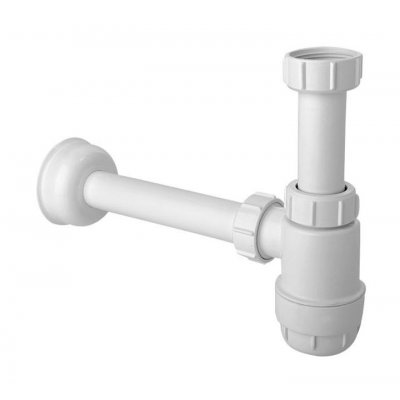 syfon umywalkowy / zlewozmywakowy
• montaż i podłączenie do istniejącej sieci kanalizacyjnej5Z k 120 aZestaw  szafek  kuchennych 120 a1 szt.5.1rok produkcjinie wcześniej niż przed 2021r.5.2opisx• blat • płyta meblowa HPL gr. 38mm,
• krawędzie zabezpieczone tworzywem PCV min. 2mm
• długość całkowita 1200mm
• szerokość całkowita 600mm• zestawienie szafek (parametry szafek wg ELEMENTÓW ZESTAWÓW KUCHENNYCH)P-60    * 1 szt.
SZ-60  * 1 szt.
W-60   * 3 szt.6Z k 120 bZestaw  szafek  kuchennych 120 b1 szt.6.1rok produkcjinie wcześniej niż przed 2021r.6.2opisx• blat • płyta meblowa HPL gr. 38mm,
• krawędzie zabezpieczone tworzywem PCV min. 2mm
• długość całkowita 1200mm * 2 szt.
• szerokość całkowita 600mm• zestawienie szafek (parametry szafek wg ELEMENTÓW ZESTAWÓW KUCHENNYCH)P-60    * 1 szt.
U-60    * 1 szt.
W-60   * 2 szt.Zw  * 1 szt.Um  * 1 szt.Bz  * 1 szt.Bu  * 1 szt.Sn  * 1 szt.7Z k 140Zestaw  szafek  kuchennych 1401 szt.7.1rok produkcjinie wcześniej niż przed 2021r.7.2opisx• blat • płyta meblowa HPL gr. 38mm,
• krawędzie zabezpieczone tworzywem PCV min. 2mm
• długość całkowita 1400mm
• szerokość całkowita 600mm• zestawienie szafek (parametry szafek wg ELEMENTÓW ZESTAWÓW KUCHENNYCH)Z-80   * 1 szt.
U-60  * 1 szt.
W-60  * 2 szt.Zw  * 1 szt.Um  * 1 szt.Bz  * 1 szt.Bu  * 1 szt.Sn  * 2 szt.8Z k 160Zestaw  szafek  kuchennych 1601 szt.8.1rok produkcjinie wcześniej niż przed 2021r.8.2opisx• blat • płyta meblowa HPL gr. 38mm,
• krawędzie zabezpieczone tworzywem PCV min. 2mm
• długość całkowita 1600mm
• szerokość całkowita 600mm• zestawienie szafek (parametry szafek wg ELEMENTÓW ZESTAWÓW KUCHENNYCH)U-60    * 1 szt.
SZ-40  * 1 szt.Zw  * 1 szt.Bz  * 1 szt.Sn  * 1 szt.9Z k 196Zestaw  szafek  kuchennych 1961 szt.9.1rok produkcjinie wcześniej niż przed 2021r.9.2opisx• blat • płyta meblowa HPL gr. 38mm,
• krawędzie zabezpieczone tworzywem PCV min. 2mm
• długość całkowita1965mm
• szerokość całkowita 600mm• zestawienie szafek (parametry szafek wg ELEMENTÓW ZESTAWÓW KUCHENNYCH)SZ-60  * 1 szt.
blenda 200mm10Z k 230Zestaw  szafek  kuchennych 2301 szt.10.1rok produkcjinie wcześniej niż przed 2021r.10.2opisx• blat • płyta meblowa HPL gr. 38mm,
• krawędzie zabezpieczone tworzywem PCV min. 2mm
• długość całkowita 2300mm
• szerokość całkowita 600mm• zestawienie szafek (parametry szafek wg ELEMENTÓW ZESTAWÓW KUCHENNYCH)Z-80    * 1 szt.
U-60    * 1 szt.
SZ-30  * 1 szt.
W-60   * 3 szt.Zw  * 1 szt.Um  * 1 szt.Bz  * 1 szt.Bu  * 1 szt.Sn  * 2 szt.11Z k 240 aZestaw  szafek  kuchennych 240 a1 szt.11.1rok produkcjinie wcześniej niż przed 2021r.11.2opisx• blat • płyta meblowa HPL gr. 38mm,
• krawędzie zabezpieczone tworzywem PCV min. 2mm
• długość całkowita 2400mm
• szerokość całkowita 600mm• zestawienie szafek (parametry szafek wg ELEMENTÓW ZESTAWÓW KUCHENNYCH)Z-80    * 1 szt.
U-60    * 1 szt.
SZ-40  * 1 szt.
W-60   * 3 szt.Zw  * 1 szt.Um  * 1 szt.Bz  * 1 szt.Bu  * 1 szt.Sn  * 2 szt.12Z k 240 bZestaw  szafek  kuchennych 240 b4 szt.12.1rok produkcjinie wcześniej niż przed 2021r.12.2opisx• blat • płyta meblowa HPL gr. 38mm,
• krawędzie zabezpieczone tworzywem PCV min. 2mm
• długość całkowita 2400mm
• szerokość całkowita 600mm• zestawienie szafek (parametry szafek wg ELEMENTÓW ZESTAWÓW KUCHENNYCH)Z-80    * 1 szt.
U-60    * 1 szt.
P-60    * 1 szt.
SZ-40  * 1 szt.
W-60   * 4 szt.Zw  * 1 szt.Um  * 1 szt.Bz  * 1 szt.Bu  * 1 szt.Sn  * 2 szt.13Z k 260 aZestaw  szafek  kuchennych 260 a1 szt.13.1rok produkcjinie wcześniej niż przed 2021r.13.2opisx• blat • płyta meblowa HPL gr. 38mm,• krawędzie zabezpieczone tworzywem PCV min. 2mm• długość całkowita 2600mm• szerokość całkowita 600mm• zestawienie szafek (parametry szafek wg ELEMENTÓW ZESTAWÓW KUCHENNYCH)Z-80    * 1 szt.
U-60    * 1 szt.
P-60    * 1 szt.
SZ-60  * 1 szt.
W-60   * 4 szt.Zw  * 1 szt.Um  * 1 szt.Bz  * 1 szt.Bu  * 1 szt.Sn  * 2 szt.14Z k 260 bZestaw  szafek  kuchennych 260 b1 szt.14.1rok produkcjinie wcześniej niż przed 2021r.14.2opisx• blat • płyta meblowa HPL gr. 38mm,
• krawędzie zabezpieczone tworzywem PCV min. 2mm
• długość całkowita 2600mm
• szerokość całkowita 600mm• zestawienie szafek (parametry szafek wg ELEMENTÓW ZESTAWÓW KUCHENNYCH)Z-80    * 1 szt.
U-60    * 1 szt.
P-60    * 1 szt.
W-60   * 4 szt.Zw  * 1 szt.Um  * 1 szt.Bz  * 1 szt.Bu  * 1 szt.Sn  * 2 szt.15Z k 280 aZestaw  szafek  kuchennych 280 a1 szt.15.1rok produkcjinie wcześniej niż przed 2021r.15.2opisx• blat • płyta meblowa HPL gr. 38mm,
• krawędzie zabezpieczone tworzywem PCV min. 2mm
• długość całkowita 2700mm
• szerokość całkowita 600mm• zestawienie szafek (parametry szafek wg ELEMENTÓW ZESTAWÓW KUCHENNYCH)Z-80    * 1 szt.
U-60    * 1 szt.
SZ-40  * 2 szt.
W-60   * 4 szt.Zw  * 1 szt.Um  * 1 szt.Bz  * 1 szt.Bu  * 1 szt.Sn  * 2 szt.16Z k 280 bZestaw  szafek  kuchennych 270 b3 szt.16.1rok produkcjinie wcześniej niż przed 2021r.16.2opisx• blat • płyta meblowa HPL gr. 38mm,
• krawędzie zabezpieczone tworzywem PCV min. 2mm
• długość całkowita 2700mm
• szerokość całkowita 600mm• zestawienie szafek (parametry szafek wg ELEMENTÓW ZESTAWÓW KUCHENNYCH)Z-80    * 1 szt.
U-60    * 1 szt.
P-60    * 1 szt.
SZ-40  * 2 szt.
W-60   * 4 szt.Zw  * 1 szt.Um  * 1 szt.Bz  * 1 szt.Bu  * 1 szt.Sn  * 2 szt.17Z k 300 aZestaw  szafek  kuchennych 300 a4 szt.17.1rok produkcjinie wcześniej niż przed 2021r.17.2opisx• blat • płyta meblowa HPL gr. 38mm,• krawędzie zabezpieczone tworzywem PCV min. 2mm• długość całkowita 3000mm• szerokość całkowita 600mm• zestawienie szafek (parametry szafek wg ELEMENTÓW ZESTAWÓW KUCHENNYCH)Z-80    * 1 szt.
U-60    * 1 szt.
P-60    * 1 szt.
SZ-40  * 1 szt.
W-60   * 5 szt.Zw  * 1 szt.Um  * 1 szt.Bz  * 1 szt.Bu  * 1 szt.Sn  * 2 szt.18Z k 300 bZestaw  szafek  kuchennych 300 b5 szt.18.1rok produkcjinie wcześniej niż przed 2021r.18.2opisx• blat • płyta meblowa HPL gr. 38mm,
• krawędzie zabezpieczone tworzywem PCV min. 2mm
• długość całkowita 3000mm
• szerokość całkowita 600mm• zestawienie szafek (parametry szafek wg ELEMENTÓW ZESTAWÓW KUCHENNYCH)Z-80    * 1 szt.
U-60    * 1 szt.
P-60    * 2 szt.
SZ-40  * 1 szt.
W-60   * 5 szt.Zw  * 1 szt.Um  * 1 szt.Bz  * 1 szt.Bu  * 1 szt.Sn  * 2 szt.19Z k 300 cZestaw  szafek  kuchennych 300 c1 szt.19.1rok produkcjinie wcześniej niż przed 2021r.19.2opisx• blat • płyta meblowa HPL gr. 38mm,
• krawędzie zabezpieczone tworzywem PCV min. 2mm
• długość całkowita 3000mm
• szerokość całkowita 600mm• zestawienie szafek (parametry szafek wg ELEMENTÓW ZESTAWÓW KUCHENNYCH)Z-80    * 1 szt.
U-60    * 1 szt.
P-60    * 1 szt.
SZ-60  * 1 szt.
SZ-40  * 1 szt.
W-60   * 5 szt.Zw  * 1 szt.Um  * 1 szt.Bz  * 1 szt.Bu  * 1 szt.Sn  * 2 szt.20Z k 360Zestaw  szafek  kuchennych 3601 szt.20.1rok produkcjinie wcześniej niż przed 2021r.20.2opisx• blat • płyta meblowa HPL gr. 38mm,
• krawędzie zabezpieczone tworzywem PCV min. 2mm
• długość całkowita 3600mm
• szerokość całkowita 600mm• zestawienie szafek (parametry szafek wg ELEMENTÓW ZESTAWÓW KUCHENNYCH)Z-80    * 1 szt.
U-60    * 1 szt.
P-60    * 2 szt.
SZ-60  * 1 szt.
SZ-40  * 1 szt.
W-60   * 6 szt.Zw  * 1 szt.Um  * 1 szt.Bz  * 1 szt.Bu  * 1 szt.Sn  * 2 szt.21Z k 400Zestaw  szafek  kuchennych 4001 szt.21.1rok produkcjinie wcześniej niż przed 2021r.21.2opisx• blat • płyta meblowa HPL gr. 38mm,
• krawędzie zabezpieczone tworzywem PCV min. 2mm
• długość całkowita 4000mm
• szerokość całkowita 600mm• zestawienie szafek (parametry szafek wg ELEMENTÓW ZESTAWÓW KUCHENNYCH)Z-80    * 1 szt.
U-60    * 1 szt.
P-60    * 3 szt.
SZ-40  * 2 szt.
W-60   * 6 szt.Zw  * 1 szt.Um  * 1 szt.Bz  * 1 szt.Bu  * 1 szt.Sn  * 2 szt.22Z k 60 Zestaw  szafek  kuchennych 6047 szt.22.1rok produkcjinie wcześniej niż przed 2021r.22.2opisx• blat • płyta meblowa HPL gr. 38mm,
• krawędzie zabezpieczone tworzywem PCV min. 2mm
• długość całkowita 600mm
• szerokość całkowita 600mm• zestawienie szafek (parametry szafek wg ELEMENTÓW ZESTAWÓW KUCHENNYCH)P-60    * 1 szt.23Z k 60 aZestaw  szafek  kuchennych 60 a3 szt.23.1rok produkcjinie wcześniej niż przed 2021r.23.2opisx• blat • płyta meblowa HPL gr. 38mm,
• krawędzie zabezpieczone tworzywem PCV min. 2mm
• długość całkowita 600mm
• szerokość całkowita 600mm• zestawienie szafek (parametry szafek wg ELEMENTÓW ZESTAWÓW KUCHENNYCH)SZ-60    * 1 szt.
W-60   * 1 szt.LP.PRZEDMIOT ZAMÓWIENIASYMBOLILOŚĆ (szt.)CENA JEDNOSTKOWA
NETTO w ZŁSTAWKA VAT
w %CENA JEDNOSTKOWA
BRUTTO w ZŁ(7=9/4)WARTOŚĆ NETTO W ZŁ(8=4*5)WARTOŚĆ BRUTTO W ZŁ(9=8+6)1234567891Stół kuchenny 160Ea112Stół kuchenny  80Ea2243Stół kuchenny 60Ea2.114Stół kuchenny 120Ea3255Zestaw  szafek  kuchennych 120 aZ k 120a16Zestaw  szafek  kuchennych 120 bZ k 120b17Zestaw  szafek  kuchennych 140Z k 14018Zestaw  szafek  kuchennych 160Z k 16019Zestaw  szafek  kuchennych 196Z k 196110Zestaw  szafek  kuchennych 230Z k 230111Zestaw  szafek  kuchennych 240 aZ k 240a112Zestaw  szafek  kuchennych 240 bZ k 240b413Zestaw  szafek  kuchennych 260 aZ k 260a114Zestaw  szafek  kuchennych 260 bZ k 260b115Zestaw  szafek  kuchennych 270 aZ k 270a116Zestaw  szafek  kuchennych 270 bZ k 270b317Zestaw  szafek  kuchennych 300 aZ k 300a418Zestaw  szafek  kuchennych 300 bZ k 300b519Zestaw  szafek  kuchennych 300 cZ k 300c120Zestaw  szafek  kuchennych 360Z k 360121Zestaw  szafek  kuchennych 400Z k 400122Zestaw  szafek  kuchennych 60 aZ k 60a4723Zestaw  szafek  kuchennych 60 bZ k 60b3RAZEMRAZEMRAZEMRAZEMRAZEMRAZEMRAZEM1.Przedmiotem zamówienia jest dostawa, montaż, rozmieszczenie, podłączenie do mediów jeżeli wymagane i uruchomienie elementów wyposażenia w pomieszczeniach wskazanych przez Zamawiającego.2.Wykonawca gwarantuje, że wyroby objęte przedmiotem zamówienia spełniać będą wszystkie – wskazane powyżej warunki opisu przedmiotu zamówienia. 3.Wykonawca oświadcza, że dostarczane Zamawiającemu wyroby spełniać będą właściwe, ustalone w obowiązujących przepisach prawa wymagania odnośnie dopuszczenia do użytkowania przedmiotowych wyrobów w polskich zakładach opieki zdrowotnej. 4.Wykonawca oświadcza, że materiały zużyte do produkcji wyrobów będących przedmiotem zamówienia posiadać będą wszelkie wymagane prawem atesty i certyfikaty dopuszczające ich stosowanie. 5.Wykonawca zapewnia, że na potwierdzenie stanu faktycznego, o którym mowa w pkt 2, 3 i 4 posiada stosowne dokumenty, które zostaną przekazane Zamawiającemu na jego pisemny wniosek. 6.Kolory wyposażenia ze standardowej palety kolorów (wzornik RAL) zostaną uzgodnione z Użytkownikiem w terminie 5 dni od daty podpisania umowy. 7.Wykonawca zobowiązuje się do przybycia do siedziby Zamawiającego w terminie 5 dni od daty podpisania umowy, w celu przeprowadzenia oględzin pomieszczeń oraz doprecyzowania rozmieszczenia oraz wymiarów wyposażenia. 8.Wykonawca zobowiązuje się do uzgodnienia z Zamawiającym daty dostawy i montażu elementów wyposażenia w terminie nie krótszym niż 3 dni robocze przed planowanym terminem dostawy. 9.Wykonawca zobowiązuje się do utylizacji na własny koszt poza terenem Zamawiającego, zbędnych opakowań przedmiotu zamówienia oraz naprawy na własny koszt szkód w infrastrukturze i istniejącym wyposażeniu Zamawiającego powstałych na skutek dostawy, montażu, rozmieszczenia i uruchomienia elementów przedmiotowego wyposażenia.10.Wykonawca zobowiązuje się do trwałego (materiał odporny na zmywanie i działanie środków dezynfekcyjnych) oznakowania w widocznym miejscu przedmiotu zamówienia, wg wzoru symboli przekazanych przez Zamawiającego (tj. logo UE; CZMiD). 11.Wykonawca zobowiązuje się do udzielenia gwarancji na przedmiot zamówienia na okres ……… miesięcy i rozpoczyna bieg od dnia podpisania protokołu zdawczo-odbiorczego.12.Wykonawca oferuje realizację niniejszego zamówienia za cenę: ………………………… złotych, słownie złotych: ……………………………...………………………………